 Notice of Public MeetingHUMBOLDT DEVELOPMENT AUTHORITYMarch 21, 2018, 4:00 PM Winnemucca City Hall, 90 W. 4th St., Winnemucca, NV4:00 PM - Call to Order/Pledge of AllegiancePublic Comments: General public comment is designated for discussion only.  The public has the opportunity to address the Board on any matter not appearing on this agenda; however, no action may be taken on a matter raised until the matter itself has been specifically included on the agenda as an item upon which action may be taken.Approval/Amendment of the February 21, 2018 meeting minutes - Discussion and Action.Review and Approve Bills & Invoices, if any – Discussion and Action	Vetter PR: $1,000.00- Continuing media preparation/I-11/Lithium mine posts.Update and information regarding the redesigned HDA website and related matters. Update and possible action for the NDOT Interstate 11 public hearings, and other related matters.Update and possible action for the “Explore Your Future” and other related matters.	Board Member Comments and Reports - Discussion OnlyStaff Report on activities, current NNRDA leads, general update – Discussion Only, Jan MorrisonPublic Comments: Public comment is designated for discussion only.  The public can address the Board on any matter not appearing on this agenda; however, no action may be taken on a matter raised until the matter itself has been specifically included on the agenda as an item upon which action may be taken.Adjournment  -  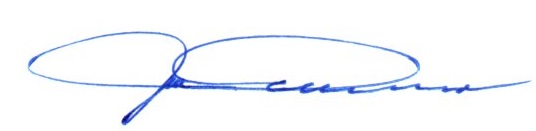 